Невмывака С.А., старший методист МБУ НМИЦ  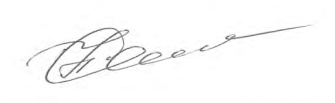 № ДОУПроектная деятельность в 2018 годуПроектная деятельность в 2018 году№ ДОУРегиональный уровеньМуниципальный уровень№ ДОУТема:Тема:1, 2, 4, 6, 7, 10,11, 12, 14, 15, 16, 17, 18, 23, 25, 36, 43, 45, 46, 47, 48, 49, 56, 57, 59, 60, 63, 64, 66, 67, 68, 69, 70, 72, 74, 75, 78, 79, 81, 85, 86, 87, 88, 89«Внедрение дистанционных форм методического сопровождения  родителей обучающихся по правовым, экономическим, медицинским, психолого-педагогическим вопросам воспитания дошкольников в режиме on-line»1, 2, 6, 7, 10, 25, 28, 46, 48, 57, 58, 59, 60, 63, 66, 67, 70, 75, 85, 87, 89«Интеллектуальное развитие детей старшего дошкольного возраста дошкольных образовательных организаций г. Белгорода посредством использования ТИКО-конструктора в образовательной области «Познавательное развитие»4, 8, 11, 12, 14, 15, 18, 23, 25, 27, 28, 34, 39, 43, 45, 46, 47, 52, 56, 59, 60, 64, 66, 69, 70, 72, 75, 76, 79, 80, 82, 84, 86, 87, 88, 89, ДОАНО «Детский сад «Радуга»«Организация спортивных секций для увеличения охвата детей старшего дошкольного возраста игрой в шахматы в дошкольных организациях г.Белгорода» («Шахматы в ДОО»)5, 10, 35, 39, 46, 47, 49, 57, 59, 69, 72, 76, 84, «Проведение малой Спартакиады среди обучающихся дошкольных образовательных организаций города Белгорода»5, 10, 15, 53, «Организация работы вариативных форм дошкольного образования для увеличения охвата детей в возрасте до 3 лет на базе МДОУ г. Белгорода»12, 15, 25, 36, 54, 58, 67, 72, 89 Создание инклюзивной образовательной среды в муниципальной системе образования города Белгорода «Пусть всегда будем МЫ!»11, 15, 27, 57, 67, 68«Создание дополнительных мест в группах полного дня пребывания для увеличения охвата детей дошкольного возраста на базе МДОУ г. Белгорода»1,6,7,14,15,17,18, 36,42,47,48,49,53,54,58,59,64,66,69,72,74,79,88,89«Создание региональной системы личностного развития дошкольников в условиях реализации ФГОС дошкольного образования» («Дошкольник Белогорья»)1,2,7,17,43,58,66,71,72,78,81,82,85,88«Танец как средство эстетического развития детей» (Танцевальная палитра)5,14,27,42,43,46,48,58,74,82,88,89Разработка и апробация моделируемой профессиональной среды педагога дошкольного образования («Эффективный воспитатель»)